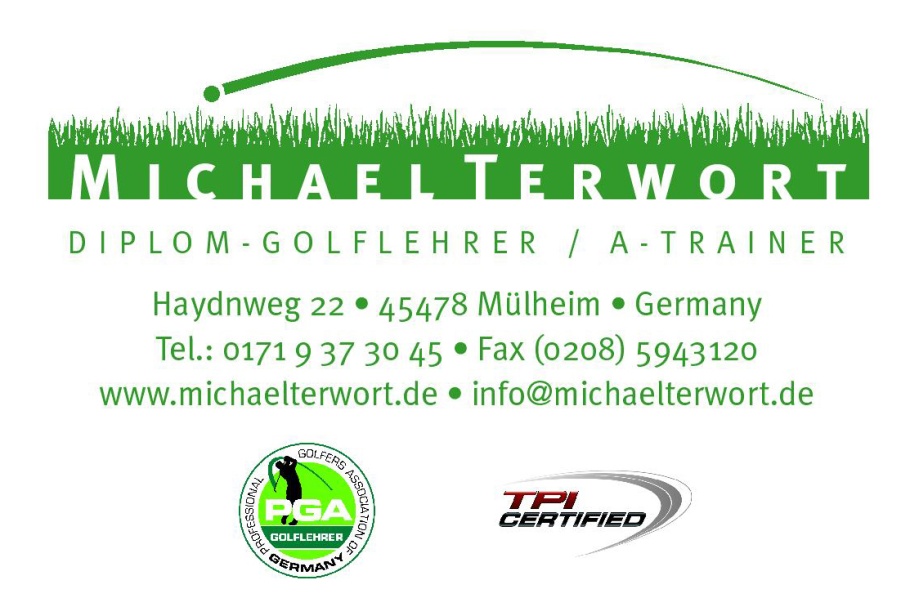 Ihre Ziele sind meine Ziele !Gerne können Sie mir den ausgefüllten Fragebogen vor dem 1. Trainingan michael.terwort@web.de  mailen oder bringen ihn zu diesem mit. Beantworten Sie die Fragen soweit sie möchten.Name: 					Händigkeit:        Rechts:			Links:Seit wann spielen Sie Golf?Welche Ziele haben Sie golferisch?:Erwartungen an das gemeinsame Training ?:Welches Handicap haben Sie?:Für Turnierspieler:Wie viele Turniere haben Sie in diesem Jahr/bzw. letztes Jahr gespielt?Wie hat sich das Handicap verändert?:Wie oft trainieren Sie in der Woche(Sommer/Winter)?Andere Sportarten, die Sie betreiben oder früher ausgeübt haben:Verletzungen(alte u. aktuelle):Erkrankungen:Für Brillenträger:Beschreibung der Seheinschränkungen : Haben Sie Schmerzen beim Golfen(Range/Platz) oder nach dem Spiel ? :Wenn Sie dieses Jahr/ letztes Jahr Rundenanalysen gemacht haben, tragen Sie bitte folgende Daten ein.Durchschnittsscore:Putts insgesamt:Putts auf regulär getroffenen Grüns:Durchschnittliche Putts nach einem Chip:Durchschnittliche Putts nach einem Bunkerschlag:Durchschnittliche Putts nach einem Pitch:Getroffene Fairways:Getroffene Grüns:Selbsteinschätzung Ihres SpielsBitte geben Sie sich für jeden Spielbereich eine Schulnote von 1 bis 6Putten:		Dosierung bei langen Putts :							Richtungskontrolle/ Break lesen:			Kurze Putts:Chips:			Flach( z.B. mit Eisen 8/7) :			Hoch( z.B. mit SW) :Pitch:Grünbunker:Abschläge:Fairwayhölzer/Rescue:Eisen:Hanglagen: Spielen bei Wind:Fairwaybunker:Taktik:Mental:Schlaglängen:Tragen Sie Ihre Carry - Schlaglängen ein.Bei den Hybrids tragen Sie bitte auch den Loft ein.1/2 Schwung  LW:voller Schwung LW:½ Schwung  SW:voller Schwung SW:½ Schwung GW:voller  Schwung GW:½ Schwung PW:voller Schwung PW:Eisen 9:Eisen 8:Eisen 7:Eisen 6:Eisen 5:Eisen 4:Hybrid   :Hybrid   :Holz7:Holz 5:Holz 3:Driver: